УТВЕРЖДАЮДиректор Центра «Истоки»________________Л.Ю. Боброва«_____»____________202_____г.САМООБСЛЕДОВАНИЕМуниципального образовательного учреждения дополнительного образованияЦентра «Истоки» за 2023 годОбщие сведения об учрежденииПолное название образовательного учреждения: муниципальное образовательное учреждение дополнительного образования Центр «Истоки» (далее – Центр «Истоки»)Ф.И.О. руководителя ОУ: Боброва Людмила ЮрьевнаАдрес ОУ, телефон: 150065 г. Ярославль, ул. Сахарова 15, телефон (4852)75-30-73Адрес сайта ОУ, e-mail: http://cdo-istoki.edu.yar.ru/, yaristoki.yaroslavl@yarregion.ru Лицензия на осуществление образовательной деятельности от 18.12.2015 г. серия 76ЛО2 № 0000712, рег. № 457/15Направления деятельности учрежденияПредоставление образовательных услуг по дополнительным общеобразовательным общеразвивающим программам художественной, физкультурно-спортивной, социально-гуманитарной, технической и туристско-краеведческой направленностям.Организация отдыха и оздоровления детей в каникулярное время.Осуществление индивидуально-ориентированной педагогической, психологической, социальной помощи обучающимся.Организация массовой работы с обучающимися и их родителями (законными представителями) для отдыха и досуга.Организация городских массовых мероприятий для детей города Ярославля.Материально-техническая база учрежденияНа праве оперативного управления используются:Нежилое помещение, расположенное по адресу: ул. Кавказская, д.29, общая площадь – 240,5 кв.м., имеется актовый зал.Нежилое помещение, расположенное по адресу: ул. Сахарова, д.15, общая площадь – 146,3 кв.м.Нежилое помещение, расположенное по адресу: ул. Папанина, д.8, общая площадь – 108,2 кв.м.Наличие автотранспорта: нетМатериально-техническая база:Активная 2-х полосная аудиосистемаКомпьютерыПианино Проектор Микрофон вокальный Музыкальный центрНоутбук Пульт микшерныйСинтезатор Телевизор МагнитолаЭкран на треногеКраткий анализ деятельности учреждения.Центр «Истоки» функционирует в соответствии с действующим законодательством Российской Федерации в сфере образования и Уставом учреждения. В Центре «Истоки» разработаны Образовательная программа и Программа развития. Указанные документы содержат стратегические цели и принципы деятельности, прогнозируемые результаты, которые конкретизируются в ежегодном перспективном планировании. Структура и система управления учитывает специфику Центра «Истоки» как одного из многопрофильных учреждений дополнительного образования. В учреждении функционируют: Совет обучающихся, Совет родителей, Педагогический совет, Методический совет, Управляющий совет. Локальная нормативная база сформирована и развивается в соответствии с Законодательством Российской Федерации, Уставом и включает в себя приказы и распоряжения администрации; положения о советах, механизмах поощрения сотрудников; должностные инструкции сотрудников, документы, регламентирующие режим работы учреждения, инструктивные документы по всем видам деятельности учреждения.В Центре «Истоки» реализуются дополнительные общеобразовательные общеразвивающие программы бюджетного и внебюджетного финансирования.  Ежегодно осуществляется модернизация дополнительных общеобразовательных общеразвивающих программ в соответствии с Порядком организации и осуществления образовательной деятельности по дополнительным общеобразовательным программам» (утверждён приказом Министерства просвещения РФ от 09.11.2018 № 196). Систематически проводится мониторинг освоения обучающимися образовательных программ, результатов участия детей в соревнованиях, конкурсах, фестивалях. Большая роль в системе оценки качества образовательного процесса отводится взаимодействию с родителями: анализируется их удовлетворённость организацией и результатами образовательного процесса, деятельностью педагогов и творческих коллективов. Родители получают достоверную информацию о работе Центра, об успехах своих детей на родительских собраниях, сайте учреждения, имеют возможность активного участия в деятельности учреждения.Курсы повышения квалификации педагогических работников в 2023 годуКПК «Использование (применение) СИЗ» - 4 чел. «Охрана труда» - 5 чел.«Специфика сопровождения профессионального самоопределения в условиях дополнительного образования» - 2 чел.Участие в вебинарах, семинарах, практикумах1. Областной семинар-практикум «Визуальное программирование в среде Scratch: разбор тренировочных заданий к региональному турниру в сфере цифровых интеллектуальных систем «Логикум».2. Семинар «Профориентация в дополнительном образовании: разработка программ и поиск партнёров».3. Областной семинар-практикум по теме «Решаем вместе. Задачи регионального турнира в сфере цифровых интеллектуальных систем «ЛогикУм», направление Lego MINDSTORMS EV3». 4. Семинар «Организационно-массовая деятельность в дополнительном образовании детей в условиях современной образовательной политики».5. Семинар «Формы музейной деятельности».6. Вебинар «Педагогическая мастерская «Английский язык. Урок по ФГОС 2021. Организация проектной деятельности на уровне ООО».7. Мастер-класс «Звёздная ночь» Ван Гога – история одного шедевра».8. Онлайн-семинар «Актуальные вопросы работы на портале ПФДО».9. Ярославский городской педагогический форум «Наставничество-эффективное средство профессионального развития».10. Онлайн-видеоконференция «Педсовет 76РФ» по теме «Успех каждого ребёнка»: обновление содержания дополнительных общеобразовательных программ».11. Семинар «Структура и содержание дополнительных общеобразовательных программ: мнение эксперта».12. Вебинар «Английский язык, которому нас учили в школе. Что меняется в преподавании иностранных языков».13. Марафон для учителей общеобразовательных организаций и преподавателей иностранных языков по разработке заданий, направленных на формирование функциональной грамотности обучающихся».14. Семинар-практикум «АИС ПФДО как инструмент методического и управленческого мониторинга в образовательной организации». 15. Творческая мастерская «Формирование функциональной грамотности на занятиях в изостудии и коллективе декоративно-прикладного творчества». 16. Вебинар «Изменения в Навигаторе в свете социальных сертификатов».17. II городской фестиваль «Методические кейсы в учреждении дополнительного образования».18. Вебинар «Научно-методическая поддержка педагогов дополнительного образования».19. Семинар-практикум «Развитие креативного мышления как одного из компонентов функциональной грамотности в учреждении дополнительного образования».20. Творческая мастерская по декоративно-прикладному творчеству «Круговорот народных праздников» для педагогических работников Ярославской области.21. Вебинар «Внедрение наставничества в деятельность организаций дополнительного образования».22. Мастер-класс по Adobe Photoshop в рамках XI городских дней науки и техники.23. Областной семинар-практикум по теме «Начальное моделирование. Новогодние игрушки». В 2023 году Центр «Истоки» был организатором городских мероприятийГородской фестиваль-конкурс детско-юношеского художественного творчества детей с ограниченными возможностями здоровья «Стремление к звёздам»Городской дистанционный конкурс творческих работ «Майский праздник - День Победы!»Открытая городская игра для старшеклассников «Народные забавы»Запланированы новые направления в работе учрежденияВзаимодействие основного и дополнительного образования.Профилактика и преодоление школьной неуспешности.Сетевое взаимодействие.Формирование функциональной грамотности обучающихся.Туристско-краеведческая деятельность.Профориентационная деятельность.Проектно-исследовательская деятельность.В 2023 году Центр «Истоки» осуществлял взаимодействие с образовательными учреждениями города ЯрославляМОУ «Средняя школа №51»МОУ «Основная школа №50 им. В. Харитонова»МОУ «Средняя школа № «46»МОУ «Средняя школа № «47»ГОУ ЯО «Школа-интернат №6»МДОУ «Детский сад № 85»Организация воспитательной работы в Центре «Истоки» в 2023 годуЦель: Создание условий поддержки и активизации личностного роста и самоопределения детей, направленных на гармоничное выстраивание процессов саморазвития, самоопределения и самореализации воспитанников
Задачи:Совершенствование системы воспитательной работы.Приобщение обучающихся к ведущим духовным ценностям своего народа, к его национальной культуре, языку, традициям и обычаям.Интеллектуальное развитие личности и формирование умения самообразования, овладение творческими методами познания через рациональное сочетание различных видов деятельности.Создание условий для самореализации обучающихся; освоение ими навыков творческой деятельности через организацию активной, эмоционально насыщенной жизни коллектива.Создание благоприятной психологической атмосферы сотрудничества через организацию индивидуальных, групповых, коллективных форм творческой деятельности.Дальнейшее развитие и совершенствование системы дополнительного образования.Реализация этих целей и задач воспитательной работы предполагала:Создание благоприятных условий и возможностей для полноценного развития личности, для охраны здоровья и жизни детей.Создание условий проявления и мотивации творческой активности воспитанников в различных сферах социально-значимой деятельности.Развитие системы дополнительного образования, поддержка исследовательской и проектной деятельности.Освоение и использование в практической деятельности новых педагогических технологий и методик воспитательной работы.Развитие различных форм ученического самоуправления.Совершенствование системы дополнительного образования.Основные направления воспитательной работы: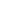 Гражданско-патриотическое воспитание.Краеведческое воспитание.Экологическое воспитание.Гражданско-правовое воспитание.Волонтерское направление.Формирование семейных ценностей.Формирование культуры межнациональных отношений.Профессиональное сопровождение обучающихся.Ученическое самоуправление.Спортивно-оздоровительное направление.Творческое направление.Формирование здорового образа жизни.Акции:Всероссийская акция, посвящённая Дню защитника Отечества «Живая открытка герою». Всероссийская общественная акция «Стена Памяти».Всероссийская акция, посвящённая Победе советского народа над фашизмом в Великой Отечественной войне «Окна Победы». Всероссийская акция Народного фронта «Вечный огонь в нашем сердце». Всероссийская акция «Минута молчания», в память о погибших в годы Великой Отечественной войны.Акция «Внимание, дети!».Всероссийская акция «Больше, чем туризм». Эколого-благотворительный проект по сбору пластиковых крышек «Добрые крышечки».Акция к Дню учителя. Изготовление открытки.Всероссийская акция «Посвящение учителям», приуроченная к Году педагога и наставника.Добровольческая акция «Три добрых дела».«Эстафета наших героев», посвящённая Дню героев Отечества.Всероссийская акция «Новогодняя открытка солдату».Акция «Подарки детям Донбасса».Мероприятия:Мероприятие «Фестиваль снежных фонарей».Мероприятие, посвящённое блокаде Ленинграда. Игра «Секретный пакет», посвящённая Дню защитника Отечества.Шахматный турнир, посвящённый Дню защитника Отечества.Мероприятие «Тюльпанное настроение», посвящённое Международному женскому дню.Познавательно-игровая программа «Охотник до сказок». Литературно-педагогический марафон.Информационно-познавательная беседа «Хочу быть здоровым».Познавательно- игровая программа «За Коньком- Горбунком в сказку русскую зайдём». Литературно-педагогический марафон. Интерактивная беседа по профориентации «Дороги, которые мы выбираем».Интерактивная программа «Быть здоровыми хотим».Отчётный концерт «Истоки» собирают друзей».Эрудит-викторина «Суй свой нос в любой вопрос». Пушкинский день России «Герои Пушкина у нас в гостях». Игра- викторина.Информационно-познавательная беседа «Я выбираю здоровье». Игра по профориентации «Хочу всё знать».Спортивная эстафета «Сильные, ловкие, смелые».Познавательная игра «Мой адрес- Россия». Игровая программа «Чтобы дети больше знали, есть газеты и журналы».«Космическое путешествие «Она была первой», посвящённое 60-летию полета в космос В.В. Терешковой.Интерактивное занятие по экологии «Друзья природы».Информационный час ко Дню памяти и скорби «Память горя сурова, память славы жива».Интерактивное занятие «Быть здоровым - модно!». Участие в концертной программе «Весна в сиянии Востока». Мероприятие, посвящённое 120-летию со Дня рождения В.Сутеева. Познавательный час «Правила дорожного движения».Интеллектуальная программа «Мозговики-штурмовики». Изготовление открыток ко Дню народного единства.Шахматный турнир, посвящённый Дню народного единства.Игровая программа «Мама-пати!», посвящённая Дню матери.Новогодние огоньки.Организация отдыха и оздоровления:Оздоровительный лагерь «Весенняя карусель»Летний оздоровительный лагерь «Истоки»Осенний оздоровительный лагерь «Истоки»Обеспечение безопасности образовательного процесса:Случаев травматизма во время учебного процесса не зафиксировано.В целях обеспечения безопасности участников образовательного процесса проведены:информационный урок о правилах безопасного поведения в автомобиле «Ребенок- главный пассажир»;разъяснительная работа по правилам безопасного поведения на льду «Берегись тонкого льда!»;профилактическая беседа по пожарной безопасности и электробезопасности «Безопасный Новый год»;беседа по правилам безопасного поведения в интернет- пространстве «Интернет может быть опасным!»;беседа по профилактике терроризма и экстремизма «Терроризм – угроза обществу!»;информационная беседа «Безопасное поведение на улицах и дорогах в весенний период»;познавательная беседа «Стоп ВИЧ/СПИД» (для детей 12-17 лет), посвящённая Всемирному Дню борьбы со СПИДом;профилактическая беседа «Формирование негативного отношения к незаконному потреблению наркотиков и пропаганда здорового образа жизни»;программа «Автогородок «Безопасная дорога»;инструктаж по безопасности на водоёмах в летний период;спортивная эстафета «Пожарная безопасность в период летних каникул»;тренировки по эвакуации согласно плану.Показатели деятельности Центра «Истоки»
N п/пПоказателиЕдиница измерения1.Образовательная деятельность1.1Общая численность учащихся, в том числе:1133 чел.1.1.1Детей дошкольного возраста (5 - 7 лет)340 чел.1.1.2Детей младшего школьного возраста (7 - 11 лет)357 чел.1.1.3Детей среднего школьного возраста (11 - 15 лет)388 чел.1.1.4Детей старшего школьного возраста (15 - 17 лет)48 чел.1.2Численность учащихся, обучающихся по образовательным программам по договорам об оказании платных образовательных услуг1 чел.1.3Численность/удельный вес численности учащихся, занимающихся в 2-х и более объединениях (кружках, секциях, клубах), в общей численности учащихся136 чел./12%1.4Численность/удельный вес численности учащихся с применением дистанционных образовательных технологий, электронного обучения, в общей численности учащихся-1.5Численность/удельный вес численности учащихся по образовательным программам для детей с выдающимися способностями, в общей численности учащихся-1.6Численность/удельный вес численности учащихся по образовательным программам, направленным на работу с детьми с особыми потребностями в образовании, в общей численности учащихся, в том числе:50 чел./4,4%1.6.1Учащиеся с ограниченными возможностями здоровья50 чел./4,4%1.6.2Дети-сироты, дети, оставшиеся без попечения родителей-1.6.3Дети-мигранты-1.6.4Дети, попавшие в трудную жизненную ситуацию-1.7Численность/удельный вес численности учащихся, занимающихся учебно-исследовательской, проектной деятельностью, в общей численности учащихся-1.8Численность принявших участие в массовых мероприятиях (конкурсы, соревнования, фестивали, конференции), в общей численности учащихся, в том числе:234 чел./21%1.8.1На муниципальном уровне128 чел.1.8.2На региональном уровне36 чел.1.8.3На межрегиональном уровне14 чел.1.8.4На федеральном уровне31 чел.1.8.5На международном уровне25 чел.1.9Численность учащихся - победителей и призеров массовых мероприятий (конкурсы, соревнования, фестивали, конференции), в общей численности учащихся, в том числе:72 чел./6%1.9.1На муниципальном уровне21 чел.1.9.2На региональном уровне3 чел.1.9.3На межрегиональном уровне15 чел.1.9.4На федеральном уровне8 чел.1.9.5На международном уровне25 чел.1.10Численность/удельный вес численности учащихся, участвующих в образовательных и социальных проектах, в общей численности учащихся, в том числе:270 чел./24%1.10.1Муниципального уровня1151.10.2Регионального уровня-1.10.3Межрегионального уровня-1.10.4Федерального уровня1551.10.5Международного уровня-1.11Количество массовых мероприятий, проведенных образовательной организацией, в том числе:11.11.1На муниципальном уровне11.11.2На региональном уровне-1.11.3На межрегиональном уровне-1.11.4На федеральном уровне-1.11.5На международном уровне-1.12Общая численность педагогических работников17 чел.1.13Численность/удельный вес численности педагогических работников, имеющих высшее образование, в общей численности педагогических работников14 чел./ 87,5 %1.14Численность/удельный вес численности педагогических работников, имеющих высшее образование педагогической направленности (профиля), в общей численности педагогических работников14 чел./ 87,5 %1.15Численность/удельный вес численности педагогических работников, имеющих среднее профессиональное образование, в общей численности педагогических работников2 чел./12,5 %1.16Численность/удельный вес численности педагогических работников, имеющих среднее профессиональное образование педагогической направленности (профиля), в общей численности педагогических работников1 чел./6,3 %1.17Численность/удельный вес численности педагогических работников, которым по результатам аттестации присвоена квалификационная категория, в общей численности педагогических работников, в том числе:4 чел./25 %1.17.1Высшая1 чел./6,3%1.17.2Первая3 чел. /18,8 %.1.18Численность/удельный вес численности педагогических работников в общей численности педагогических работников, педагогический стаж работы которых составляет:1.18.1До 5 лет6 чел./37,6 %1.18.2Свыше 30 лет3 чел./18,8 %1.19Численность/удельный вес численности педагогических работников в общей численности педагогических работников в возрасте до 30 лет6 чел./37,6 %1.20Численность/удельный вес численности педагогических работников в общей численности педагогических работников в возрасте от 55 лет2 чел./12,5 %1.21Численность/удельный вес численности педагогических и административно-хозяйственных работников, прошедших за последние 3 года повышение квалификации/профессиональную переподготовку по профилю педагогической деятельности или иной осуществляемой в образовательной организации деятельности, в общей численности педагогических и административно-хозяйственных работников20 чел./100 %1.22Численность/удельный вес численности специалистов, обеспечивающих методическую деятельность образовательной организации, в общей численности сотрудников образовательной организации3 чел./18,8 %1.23Количество публикаций, подготовленных педагогическими работниками образовательной организации:31.23.1За 3 года11.23.2За отчетный период21.24Наличие в организации дополнительного образования системы психолого-педагогической поддержки одаренных детей, иных групп детей, требующих повышенного педагогического внимания-2.Инфраструктура2.1Количество компьютеров в расчете на одного обучающегося объединения «Мой друг – компьютер»1 компьютер на 2 обучающихся2.2Количество помещений для осуществления образовательной деятельности, в том числе:2.2.1Учебный класс102.2.2Лаборатория-2.2.3Мастерская-2.2.4Танцевальный класс12.2.5Спортивный зал-2.2.6Бассейн-2.3Количество помещений для организации досуговой деятельности учащихся, в том числе:12.3.1Актовый зал12.3.2Концертный зал-2.3.3Игровое помещение-2.4Наличие загородных оздоровительных лагерей, баз отдыхаНет2.5Наличие в образовательной организации системы электронного документооборотаДа2.6Наличие читального зала библиотеки, в том числе:Неткомпьютеров-2.6.2С медиатекой-2.6.3Оснащенного средствами сканирования и распознавания текстов-2.6.4С выходом в Интернет с компьютеров-2.6.5С контролируемой распечаткой бумажных материалов-2.7Численность/удельный вес численности учащихся, которым обеспечена возможность пользоваться широкополосным Интернетом (не менее 2 Мб/с), в общей численности учащихся96/8,5%